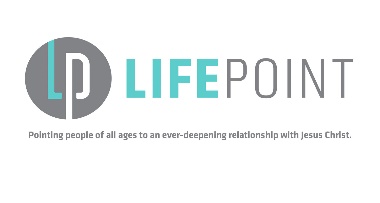 GROUPS“Pointing people of all ages to an ever-growing relationship with Jesus Christ.”MORE INFOMen’s Breakfast and Bible StudyFirst and Third Saturdays @ 8 amBible Discussions and PrayerAddress:  Lifepoint Fellowship Hall	   501 Scott Lake Road  48329Email:	Wiiliam.c.thaens@adient.comWomen’s Bible StudyBible/Book Studies and Teaching SeriesEvery Thursday @11:00 amAddress:  Lifepoint Church Fellowship Hall	   501 Scott Lake Road  48329Email:	barbrasheffer@comcast.netMatt & Sharon Bazzell:  Home GroupFamily Life Studies and Teaching Series(Children Welcomed)Address:  2139 Hempstead Road.   Auburn Hills, MI  48326Email:  mbazzell@augiesjanitorial.comTim & Jane Englehart: Home GroupMarriage/Family Study and Teaching Series(Children Welcomed)Address:  3981 Lake Front St.	    Waterford, MI 48328Email: 	tengleha@yahoo.comKandy Kelly: Home GroupArts & Crafts Interests(Men & Women)Address:  4166 Teggerdine Rd.	    White Lake , MI  48386Email:	Kankell@hughes.netMarc and Jill Weiler:  Home GroupBible/Book Studies and Teaching Series(Adults Only Please)Address:  4489 Forest Glen Circle	    White Lake, MI  48383Email:  jiweil2@aol.comCOVE Community OutreachGROUPSThursdays, March 11- April 29, 2021Address:  ALL COVE GROUPS meet @    Lifepoint Church Fellowship Hall   From 6:30 – 7:00 pm snacks & refreshments   Breakout for Small Groups:  7:00-8:30 PMWhen:	6:30-8:30 pmEmail: bill@lifepointchristian.comFREE ADMISSIONCHILDRCARE PROVIDEDEvery Second Thursday of the Month is:COVE Rally NightIncludes:  Special Speakers and a delicious meal together 	    Free Admission, Childcare Provided (Free will offering taken)Here is the current list of GROUPS Meeting for the Winter/Spring QuarterA HEALTHIER YOU – Facilitator:  Shatha UbelerThis group spans 8 weeks and provides understanding, not just on weight-loss or nutrition, but how to become a whole and well person by focusing on a viable relationship with Jesus Christ.Email:  pashatheauebler@gmail.comDIVORCE CARE – Facilitator:  Tim and Rose PayneThis 10 week series provides support, healing, and hope for those who have experienced the consequences of divorce.Email:  rose534@comcast.netFREEDOM FROM ADDICTIONS (Men)This group uses a modified version of the 12 Step Program with a Christ-centered focus.Email:  bill@lifepointchristian.comFREEDOM FROM ADDICTION (Women)This group uses a modified version of the 12 Step Program with a Christ-centered focus.Email:  ermajunehenshaw@gmail.comFREEDOM FROM CO-DEPENDENCY/UNHEALTHY RELATIONSHIPS – Facilitator:  Georgia AyersThis group deals with dysfunctional relationships, unhealthy reliance, and controlling or being controlled concerning addictions, illnesses, or emotional issues while providing help and hope.Email:  grgyrs1234@aol.comFINANCIAL PEACE UNIVERSITY – Facilitator: Steve LordThis time tested course from Dave Ramsey covers how to get out of debt, set budgets, and manage your money to create a stable household and a more secure future financially.  The cost to this GROUP is $99.00.  We would be wiling to set up a reasonable payment plan for anyone who wants to go through this course if money is an issue.Email:  StephenLordBuilding@gmail.comGAME CHANGER (Helping Broken People, Become Unbroken) – Facilitator: Dale GilbertThis is an 8 week Study Group of males and females knowing who you are and pursuing your God-given dreams and desires and becoming successful in God’s eyes.Email:  Lighthousekids@comcast.netGRIEFSHARE—Facilitator: Carmina LeucutaA 10 week study of how to grieve the loss of a loved one, have a broken heart healed, and learn to hope again.Email: carminaleucuta@gmail.comOVERCOMING DEPRESSION –Facilitator: Kris EverettThis support group assists those dealing with various battles of depression and anxieties, as well as, offers hope over hopelessness and God’s promises are over the spirit of fear.Email:NOTE:  All of our groups offer Biblical Counseling and spiritual care for those struggling.  We are not a professional or clinical agency.  If we assess someone with more serious issues that we are not equipped to assist, we will refer them to professionals.  COVE is for outpatient care and extended recovery service for the Waterford/Clarkston.Also, COVE is NOT a suicide Prevention Agency.  In case of immediate cases call the National Suicide Prevention Lifeline at 1-800-273-8255